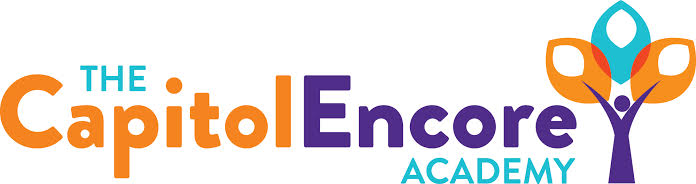 “Learning the Art of Success Every day!”ENCORE ACADEMY BOARD OF DIRECTORSMission StatementThe Capitol Encore Academy will develop artists who inspire others with principles of design and artful thinking through the integration of academic excellence, virtuous character and disciplined artistry.MinutesRegular Meeting – June 20, 20225:15 PM Location – The Capitol Encore Academy126 Hay StreetFayetteville, NC 28301Call to Order		By: Wendy H.		At: 5:32pmRoll Call			R. Poole	-	Present						J. Fiebig	-	Present						W. Hustwit	-	Present				U. Taylor	-	Absent				R. Serna	-	PresentNon Board Members	Gerard FallsContributing		Joe Salisbury				Will KneerConflict of Interest	Inquiry of any potential COI - NonePledge of AllegianceApproval of Agenda	Motion to approve the agenda by J. Poole, seconded by J. Fiebig.	Y-4	N-0	Motion CarriesConsent Items	Motion to approve the minutes from the May 2022 Regular Board Meeting by R. Serna, seconded by J. Poole.	Y-4	N-0	Motion Carries	Motion to approve the May Financials by J. Fiebig, seconded by J. Poole.  Y-4	N-0	Motion CarriesAdministration Report	Staffing update-  Have created offer letters for EC, 1st grade, Social Studies, Music and Math positions.	Enrollment update- We have 456 new applications, waitlist in every grade except for 9 & 10.	TWC Survey- 3 biggest concerns to address are: teacher leadership opportunities, student bullying and bathroom cleanliness.Discussion Items 	Mason St. update-  Expect to have final C of O by the end of the week.	Presented proposed FY22 amendments	Discussed having a Board committee to approve handbook and uniform changes.	Proposed FY23 Board meeting dates are: 8/15, 9/19, 10/17, 11/28, 1/23, 2/13, 3/20, 4/17, 5/15 & 6/12 Action Items	Motion to adopt FY23 Budget as presented in the Budget Hearing by J. Fiebig, supported by J. Poole.	Y – 4		N – 0	Motion carries	Motion approving FY22 Budget Amendments by J. Fiebig, supported by J. Poole.	Y – 4		N – 0	Motion carries	Motion adopting FY23 Board Dates as presented by J. Fiebig, supported by R. Serna.	Y – 4		N – 0	Motion carries	Motion approving Student Handbook committee by J. Poole, supported by J. Fiebig.	Y – 4		N – 0	Motion carriesCall to the Public	NoneAnnouncements	The next Board of Director’s meeting will be held on August 15th, 2022 at 5:15 pm.      	Adjournment	Motion By: 	W. Hustwit Seconded By: J. Fiebig Time: 6:19pm